Согласовано:                                                                         Утверждаю:Начальник управления культуры,                                      Директор Муниципального спорта, молодежной политики и туризма			  бюджетного учрежденияадминистрации городского округа           	                         «Дворец культуры «Северный» «Город  Губаха»                                                                    городского округа «Город Губаха»_______________________И.В. Зоркина                           _________________Н.С.Тачкина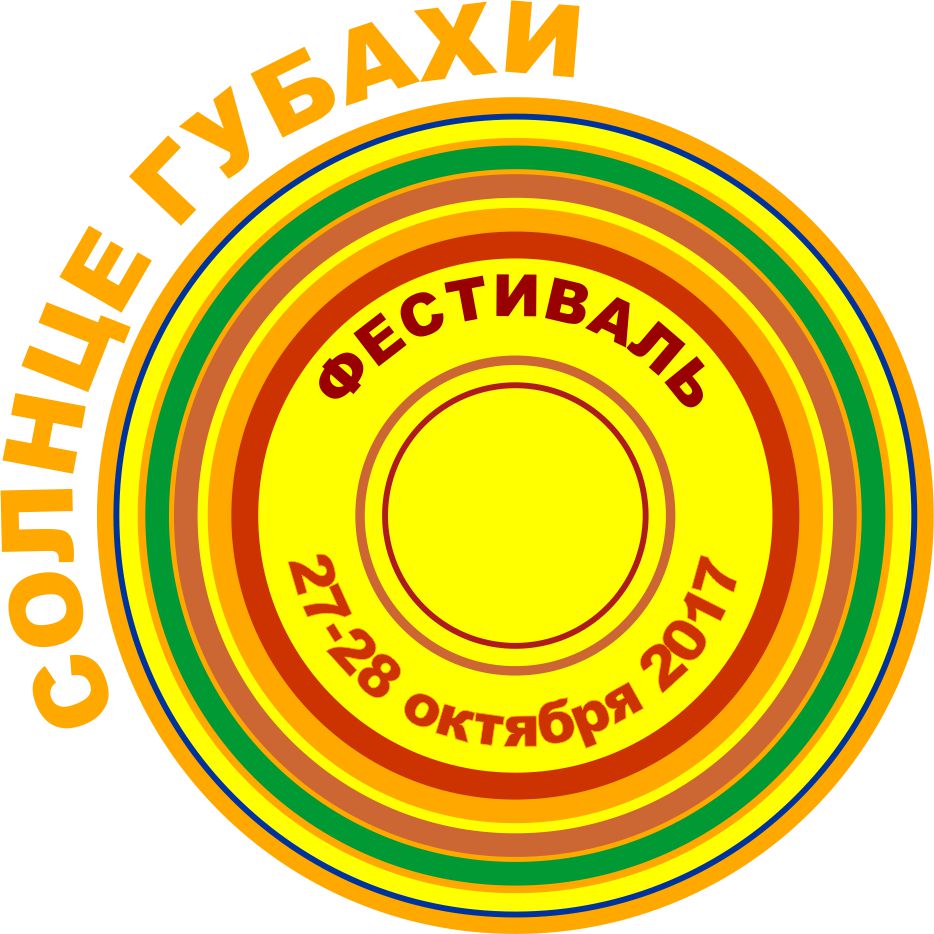 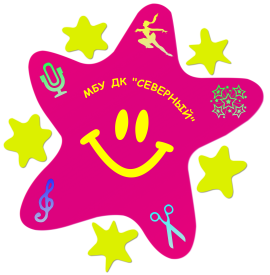 Положениео II  Межмуниципальном фестивале национальных культур «Солнце Губахи»Настоящее Положение определяет порядок, условия проведения и подведения итогов II  Межмуниципального фестиваля  национальных культур «Солнце Губахи»(далее - Фестиваль)  в  Губахинском городском округе.Фестиваль проходит при поддержке Губернатора Пермского края. II Межмуниципальный Фестиваль национальных культур «Солнце Губахи» - это публичное мероприятие, не имеющее коммерческой основы. Цель ФестиваляФестиваль проводится с целью развития и укрепления межнационального согласия и взаимного уважения между разными культурами в  городе Губаха, формирования толерантного сознания у подрастающего поколения, создания условий для воспитания уважительного отношения к национальным традициям и культуре, пропаганды традиции и культурного наследия народов, проживающих на территории городского округа город «Губаха».2. Задачи Фестиваля2.1. Привлечение внимания широкой общественности к проблемам межнациональных отношений.2.2. Развитие у подрастающего поколения черты толерантной личности с целью воспитания чутких и ответственных граждан, открытых восприятию других культур, способных ценить свободу, уважать человеческое достоинство и индивидуальность через живое общение и рассказ о русской, татарской, азербайджанской, украинской  культурах, истории традиционных блюд 2.3. Создание условий для культурного обмена и национального взаимодействия.2.4. Формирование активной социальной позиции семьи  в современных условиях.2.5. Привлечение к участию в  мероприятиях представителей различных этнических групп города Губахи.Развитие и популяризации национальных культурных традиций.Расширение границ фестиваля,  через приглашение к участию городов – соседей (Кизел, Гремячинск, Александровск)Порядок проведения ФестиваляОрганизация и проведение концерта народного ансамбля песни и танца «Иньва» (г. Кудымкар) Организация и проведение мастер-класса «Кулинарный поединок «Здоровые  Вкусняшки» (традиционные русские и национальные  блюда- пельмени, манты, чак-чак и т.д.).Организация и проведение праздника «Мы – лучи одного Солнца»Организация конкурса изделий декоративно-прикладного творчества «Национальная игрушка».Организация конкурсной программы  для близнецов и двойняшек «Национальное достояние».Организаторы ФестиваляУправление культуры, спорта, молодежной политики и туризма администрация городского округа «Город Губаха»;Муниципальное бюджетное учреждение «Дворец культуры «Северный» администрации городского округа «Город Губаха»;Местное отделение партии «Единая Россия» городского округа «Город Губаха».Оргкомитет и жюри ФестиваляДля подготовки и проведения Фестиваля создается организационный комитет, который утверждает состав жюри, рассылает положение о Фестивале.6.  Сроки и место проведения ФестиваляФестиваль национальных культур «Солнце Губахи» будет проходить 27 и 28 октября в МБУ ДК «Северный» (г. Губаха,  ул. Мира, 28) 27 октября, в 15.00. - концерт народного ансамбля песни и танца «Иньва» (г. Кудымкар). Вход свободный28 октября, 13.00. – Мастер- класс «Кулинарный поединок «Здоровые вкусняшки» (банкетный зал) 28 октября   14.00. - заключительный праздник «Мы – лучи одного Солнца!» (подведение  итогов, церемония награждения участников и победителей  Фестиваля), банкетный зал28 октября  15.00. -  Конкурс изделий декоративно-прикладного творчества «Национальная игрушка» (ротонда)28 октября  16.00. – Конкурсная программа  для близнецов и двойняшек городского округа «Город Губаха» «Национальное достояние»  (зрительный зал)7. Участники Фестиваля7.1. Для участия в Мастер - классе «Кулинарный поединок «Здоровые вкусняшки» приглашаются жители городов Губаха, Кизела, Александровска, Гремячинска - 	носители традиционной национальной культуры – татары, украинцы, 	азербайджанцы, русские, умеющие готовить национальные блюда из теста. Приветствуется участие семьями. Без ограничения возраста (см. Приложение №1).7.2. Для участия в конкурсе изделий декоративно-прикладного творчества «Национальная игрушка» и  конкурсной программы  для близнецов и двойняшек городского округа «Город Губаха «Национальное достояние», приглашаются близнецы и двойняшки, проживающие на территориях Губахи, Кизела, Александровска и Гремячинска от  5 до 18 лет (см. Приложение №2).7.3. Чтобы принять участие в Фестивале, необходимо подать Заявку в срок не позднее 20 октября 2017 г.8. Награждение участников ФестиваляВсе участники фестиваля будут награждены памятными дипломами и сувенирами с эмблемой Фестиваля. Для пары - победительницы конкурсной программы  близнецов и двойняшек «Национальное достояние»  учрежден главный приз -  ЖК- Телевизор. (спонсор – местное отделение партии «Единая Россия» городского округа «Город Губаха» )Организационно – финансовые вопросыУчастие в Фестивале национальных культур «Солнце Губахи» бесплатное. Расходы по питанию и оплате проезда несет командирующая сторона. Для участников Мастер - класса «Кулинарный поединок «Здоровые вкусняшки» 28 октября  продукты питания предоставляются бесплатно. Для участников фестиваля 28 октября (на конкурс «Национальное достояние») вход в зрительный зал бесплатный, для родителей, группы поддержки – входной билет - 60 рублей.ВАЖНО: Отправляя заявку, на участие в Фестивале, Вы даете согласие на 	обработку и хранение персональных данных, а так же хранение и		размещение фото- и видеоматериалов, с участием конкурсантов, в сети 	Интернет.ВАЖНО: С 1 июня 2013 года на территории Российской Федерации действует 	Федеральный Закон от 23 февраля . № 15-ФЗ "Об охране здоровья 	граждан от воздействия окружающего табачного дыма и последствий 	потребления табака", запрещающий курение в общественных местах и на 	расстоянии менее чем  от входа в Учреждение.Контактная информацияТелефоны:(248) 	4 – 43 – 63	 –	 директор МБУ ДК «Северный»	- Наталья Сергеевна Тачкина;(248) 	4 – 42 – 31	-          художественный руководитель           Олеся Сергеевна Шакирова	Менеджер по организации досуга                                        Надежда Анатольевна Васюк                                           Руководитель кулинарного объединения   	«Вкусняшка» Наталья Михайловна ПотемкинаФакс: (248) 4 -45 -25Электронная почта: dvorezmu@mail.rudvorez-sever.nethouse.ru – официальный сайт МБУ ДК «Северный» https://vk.com/mbu_dk - официальная группа ВК МБУ ДК «Северный»II  Межмуниципальный Фестиваль «Солнце Губахи»  будет сопровождаться видеосъемкой от ООО «Медиакуб». Будьте, пожалуйста,  готовы дать небольшое интервью на камеру.Приложение 1к Положению о проведении  II Межмуниципального Фестиваля национальных культур «Солнце Губахи»Положениео проведении Мастер- класса «Кулинарный поединок «Здоровые вкусняшки»Общие ПоложенияМастер-класс «Кулинарный поединок «Здоровые вкусняшки» (далее - Мастер- класс)  проводится в рамках  II  Межмуниципального Фестиваля национальных культур «Солнце Губахи»Цель Мастер- классаФормирование толерантного сознания у подрастающего поколения, создание условий для воспитания уважительного отношения к национальным традициям и культуре, пропаганда традиции и культурного наследия народов, проживающих на территориях Губахи, Кизела, Александровска, Гремячинска.Задачи Мастер- классаПривлечение внимания широкой общественности к проблемам межнациональных отношений.Через живое общение и рассказ о русской, татарской, азербайджанской, украинской  культурах, истории традиционных блюд,  прозвучит не только тема здорового питания, но и актуальная тема толерантности.Организаторы Мастер- классаМБУ ДК «Северный» (г. Губаха, ул. Мира, 28)Кулинарное объединение «Вкусняшка», кулинарное объединение «Фантазия» (рук-ль Н.М. Потемкина).Порядок и срок проведения Мастер- класса Мастер- класс «Кулинарный поединок  «Здоровые вкусняшки» будет проходить  28 октября в 16.00. в МБУ ДК «Северный» (банкетный зал).В ходе проведения Мастер-класса планируется дегустация приготовленных блюд, а так же организация заключительного концерта «Мы – лучи одного Солнца», на котором будут выступать солисты и ансамбли национальной песни. Участники Мастер- классаДля участия в Мастер-классе «Кулинарный поединок «Здоровые вкусняшки» приглашаются жители городов Губаха, Кизел, Гремячинск, Александровск - носители традиционной национальной культуры – татары, украинцы, русские, азербайджанцы, умеющие готовить национальные блюда из теста.Приветствуется участие семьями. Без ограничения возраста.Для участия в  Мастер- классе  «Кулинарный поединок «Здоровые вкусняшки» необходимо подать Заявку в срок не позднее 20 октября. Приветствуется национальная одежда, или элементы национальной одежды, изготовление национального блюда из теста по особому, «домашнему» рецепту, с «изюминкой». Форма  Заявки для участия в Мастер - классе «Кулинарный поединок «Здоровые вкусняшки»:Награждение участников Мастер- классаВсе участники Мастер- класса будут награждены памятными дипломами и сувенирами с эмблемой Фестиваля. Организационно – финансовые вопросыУчастие в Мастер-классе «Кулинарный поединок «Здоровые вкусняшки» бесплатное. Для участников Мастер- класса из Губахи, 28 октября, будет организован бесплатный автобус (ПАЗ). Для участников Мастер- класса «Кулинарный поединок «Здоровые вкусняшки» 28 октября  продукты питания предоставляются за счет организующей стороны. Все вопросы, связанные с рецептами,   необходимым количеством продуктов, процессом приготовления  блюд и т.д. решаются вместе с руководителем кулинарного объединения «Вкусняшка» - Натальей Михайловной Потемкиной. ВАЖНО: Отправляя заявку, на участие в Мастер- Классе, Вы даете согласие на обработку и хранение персональных данных, а так же хранение и размещение фото- и видеоматериалов, с участием конкурсантов, в сети Интернет.ВАЖНО: С 1 июня 2013 года на территории Российской Федерации действует Федеральный Закон от 23 февраля 2013 г. № 15-ФЗ "Об охране здоровья 	граждан от воздействия окружающего табачного дыма и последствий 	потребления табака", запрещающий курение в общественных местах и на 	расстоянии менее, чем 15 метров от входа в Учреждение. Контактная информацияТелефоны:(248) 	4 – 43 – 63	 –	 директор МБУ ДК «Северный»	- Наталья Сергеевна Тачкина;(248) 	4 – 42 – 31	-          художественный руководитель           Олеся Сергеевна Шакирова                                        Менеджер по организации досуга                                        Надежда Анатольевна Васюк                                           Руководитель кулинарного объединения    	«Вкусняшка» Наталья Михайловна ПотемкинаФакс: (248) 4 -45 -25Электронная почта: dvorezmu@mail.rudvorez-sever.nethouse.ru – официальный сайт МБУ ДК «Северный» https://vk.com/mbu_dk - официальная группа ВК МБУ ДК «Северный»II  Межмуниципальный Фестиваль «Солнце Губахи»  будет сопровождаться видеосъемкой от ООО «Медиакуб». Будьте, пожалуйста,  готовы дать небольшое интервью на камеру. Приложение 2к Положению о проведении  II Межмуниципального Фестиваля национальных культур «Солнце Губахи»Положениео проведении конкурса изделий декоративно- прикладного творчества «Национальная игрушка», конкурсной программы для близнецов и двойняшек «Национальное достояние»Общие ПоложенияКонкурс изделий декоративно- прикладного творчества «Национальная игрушка» и конкурсная  программа для близнецов и двойняшек «Национальное достояние» проводится в рамках II Межмуниципального Фестиваля  национальных культур «Солнце Губахи».Цель КонкурсовКонкурсы проводятся с целью формирования толерантного сознания у подрастающего поколения, создания условий для воспитания уважительного отношения к национальным традициям и культуре, пропаганды традиции и культурного наследия народов, проживающих на территориях Губахи, Кизела, Гремячинска, Александровска.Задачи Конкурсов Привлечение внимания широкой общественности к проблемам межнациональных отношений.Выявление и знакомство с близнецами и двойняшками, проживающими на территориях Губахи, Кизела, Гремячинска, Александровска.Поддержка творчески активных близнецов и двойняшек, а так же членов их семей. Организаторы КонкурсовУправление культуры, спорта, молодежной политики и туризма администрация городского округа «Город Губаха»;МБУ ДК «Северный» (г. Губаха, ул. Мира, 28).Местное отделение партии «Единая Россия» городского округа «Город Губаха» Порядок и срок проведения Конкурсов28 октября, 15.00. -  Конкурс изделий декоративно-прикладного творчества  «Национальная игрушка» (ротонда)28 октября, 16.00. – конкурсная программа  для близнецов и двойняшек городского округа «Город Губаха «Национальное достояние»  (зрительный зал)Участники Конкурсов, условия участияДля участия в конкурсах приглашаются близнецы и двойняшки, проживающие на территориях Губахи, Кизела, Александровска, Гремячинска. Возраст: от  5 до 18 лет. Приветствуется участие семьями. Необходимо подать Заявку в срок не позднее 20 октября. Для участия в конкурсах каждой паре близнецов или двойняшек необходимо подготовить:Визитная карточка  «Мы – национальное достояние Пермского края!» (рассказ о своей паре – не более 3-4 минут. Возможна любая форма подачи: вокальная, танцевальная, стихотворная, с музыкальным сопровождением, ассистентами и прочее;Домашнее  задание. Изготовление изделия декоративно- прикладного творчества «Национальная игрушка». Все изделия будут оформлены в тематическую выставку, которая пройдет 28 октября, в 15.00. Зрители, пришедшие на выставку, будут иметь возможность проголосовать за любую из представленных игрушек, (1 голос- 1 балл). Набранные баллы будут приплюсованы к оценкам жюри основного конкурса «Национальное достояние».  Творческий показ «Национальный костюм».  – в оригинальной форме необходимо представить национальный костюм. Здесь важны творческий подход, индивидуальность.  Подбор костюмов,  причесок, выход на сцену должен способствовать созданию яркого и неповторимого образа. Большая просьба отдать предпочтение национальным костюмам тех народов, которые проживают на территории вашего города (русские, татары, украинцы, немцы, азербайджанцы).!Фонограммы конкурсных выступлений должны быть качественно записаны на носителе (СD аудио-диск, формат записи WAV) или на Флеш –карте. Просьба фонограммы высылать заранее на электронный адрес ДК «Северный»: dvorezmu@mail.ruФорма Заявки для участия в конкурсе изделий декоративно- прикладного творчества «Национальная игрушка», конкурсной программе для близнецов и двойняшек «Национальное достояние»7. Определение победителей и награждениеИтоги конкурсов подводятся решением жюри. Все участники данных конкурсов будут награждены памятными дипломами и сувенирами с эмблемой Фестиваля.  Возможно награждение специальными призами от спонсоров Фестиваля. Для пары - победительницы конкурсной программы  близнецов и двойняшек «Национальное достояние»  учрежден главный приз -  ЖК- Телевизор. (спонсор – Местное отделение партии «Единая Россия» городского округа «Город Губаха»)Организационно – финансовые вопросыУчастие в данных конкурсах бесплатное. Расходы по питанию и проезду несет командирующая сторона. Для участников конкурсов 28 октября вход в зрительный зал бесплатный, для родителей, группы поддержки – входной билет по цене 60 рублей.ВАЖНО: Отправляя заявку, на участие в конкурсах, Вы даете согласие на обработку и хранение персональных данных, а так же хранение и размещение фото- и видеоматериалов, с участием конкурсантов, в сети Интернет.ВАЖНО: С 1 июня 2013 года на территории Российской Федерации действует 	Федеральный Закон от 23 февраля 2013 г. № 15-ФЗ "Об охране здоровья 	граждан от воздействия окружающего табачного дыма и последствий 	потребления табака", запрещающий курение в общественных местах и на 	расстоянии менее чем 15 метров от входа в Учреждение. Контактная информацияТелефоны:(248) 	4 – 43 – 63	 –	 директор МБУ ДК «Северный»	- Наталья Сергеевна Тачкина;(248) 	4 – 42 – 31	-          художественный руководитель           Олеся Сергеевна Шакирова                                                Менеджер по организации досуга                                        Надежда Анатольевна Васюк                                         Руководитель кулинарного объединения    	«Вкусняшка» Наталья Михайловна ПотемкинаФакс: (248) 4 -45 -25Электронная почта:   dvorezmu@mail.rudvorez-sever.nethouse.ru – официальный сайт МБУ ДК «Северный» https://vk.com/mbu_dk - официальная группа ВК МБУ ДК «Северный» II  Межмуниципальный Фестиваль «Солнце Губахи»  будет сопровождаться видеосъемкой от ООО «Медиакуб». Будьте, пожалуйста,  готовы дать небольшое интервью на камеру. ФИО участникаВозрастДомашний  адресТелефонНазвание блюдаНеобходимые ингредиенты ФИО участниковВозрастДомашний  адресТелефон родителя/ руководителя пары, ФИОНазвание изделия декоративно- прикладного творчестваПочему, на ваш взгляд, вы достойны звания «Национальное достояние Губахи»?